TWS Board Meeting Agenda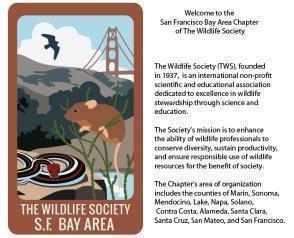 San Francisco Bay Area Chapter6:30 – 8:30 PM on September 15, 2020Rachel Roberts, taking notesAttendees:Call-InBoard Members: Natalie R, Kathleen, Mary, Hailey, Joe, Carli, Patricia, Molly, Natalie G.Guests/ Chapter Members: Chloe BurtAbsentLaura, Leslie, Meghan, HaliaAgenda:Old BusinessVote to approve July and August minutesApprovedReview of action items from August meetingNat - Send Carli list of votes on bylaws - Completed Natalie - Send examples to help drafting of SOPs - Completed Everyone -  Recommend people to the Board New BusinessPresident Updates2020 Goal - Get Admin in OrderComplete By-laws - Nat R, Natalie G, Ricka ---almost done!Complete position SOPs - Nat R, Natalie G ----action item for everyone before 2021Nat - Send Carli list of votes on bylaws - CompletedNatalie - Send examples to help drafting of SOPs - CompletedEveryone -  Recommend people to the Board Figure out how to track members - Carli (with help)Bylaws ready for HQ ApprovalJust waiting to hear backMonthly membership emailSend any  items to include ASAPWill include Professional Development WSJobs!Include note on WS looking for members to help with 2020 conference - contact Kathleen if interestedFire Support links (Joe’s suggestion)Get members onto the Conservation Affairs committee2021 Planning - Who’s with us?!We need help recruiting!Laura is coming on as our president-elect for 2021! President-Elect UpdatesMerch!The Original Hoo-rag Headband has a UPF30 sun protection made of 100% moisture-wicking polyester microfiber perfect for both hot and cold environments.Original = Approx. 19” x 8.5” Headband = Approx. 9.5 x 9.5”May be hard to sell them – merch is hidden on our websiteMary says research shows neck buffs do not work for CovidLeslie’s husband sells them and there are conflicting studiesPast-President UpdatesNothing to ReportTreasurer Updates Nothing to ReportSecretary Updates 20/29 people who voted for our bylaws are membersWe definitely have a problem with members renewing their membership in a timely fashion, will host a meeting to talk about this with anyone interested All of the abstentions were from expired members and so our final tally was 20 votes to approve our Bylaws and 0 nay/abstentionsWestern Section Updates Western Section Retreat ReportLooking to hire a DEI consultantPlans to have a low-cost option for students 2021 call for papers is live, as is recruitment to help with 2021 meeting2020 Virtual Conference UpdatesUsing Whova AppThere will be virtual field trips - longer lunches with slide shows/presentationsDoes our Chapter want to host a field trip?No updates on the cost of attendingWestern Section is looking for more member involvement!Professional Development UpdatesOnline workshop update - Career DevelopmentMolly is working on the budget, to be approved before the next meetingPlanned for October, depending on the availability of facilitatorsButterfly workshopRevisiting this workshop, which may need to be virtualEven if in-person workshops would be doable, they may not be profitable due to COVID distancingCould potentially do a virtual lecture and in-person field portionConservation Affairs UpdatesLaura helped write a letter regarding Monterey Bay EISWorked with WS to provide comments on the proposed rule for critical habitat. The administration is currently trying to push through a lot of regulation changes before the electionWorld Turtle DayDo we want to participate? We would be committing to actions, many we do alreadyLeslie suggests that we could do online outreach about World Turtle DayThere is currently a bill to provide funding for nutria control, more info hereStudent Affairs Updates AbsentDiversity Chair UpdatesNothing to reportWebsite UpdatesWorking with Carli to sort out membershipNew jobs on websitePublic affairs UpdatesAbsentHistorian UpdateMary is leaving in one week to OregonNewsletter Updates Test draft had some issues last month, new board member emails have been addedAnother draft is forthcoming, and then the final will be sent to Members
